people with a learning disability 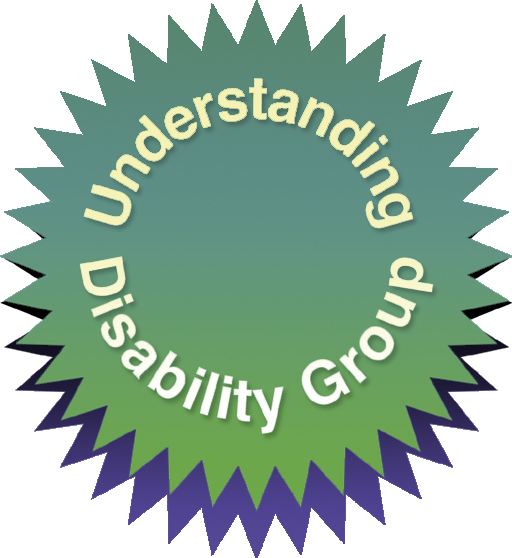 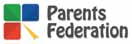 people with a learning disability      							     Speaking up for carers and people with a learning disability26th Understanding Disability Awards 2019Celebrating learning disability inclusionOvercoming DiscriminationTake time to nominate someone today!The Understanding Disability Awards celebrate ACTIVE ENGAGEMENT and COMMITMENT in promoting POSITIVE ATTITUDES towards people with learning disabilities.Nominations should demonstrate INCLUSION, POSITIVE ATTITUDES, APPROPRIATE LEVEL OF SUPPORT AND IMAGINATIVE WAYS of supporting a person with a learning disability in the Community.Wherever possible, please provide any ANECDOTAL EVIDENCE that may be relevant to your nomination.CLOSING DATE:  Friday, 31 May 2019Do you know of:an Employer a School/ College or Teacher/Learning Support Assistant a Volunteer  a Local Group or Organisationa Child /Group of Children or Young Peoplea Professional a Sibling or Young Carer (under 18 years of age)?who deserve  recognition?Why not nominate them for the 26th Understanding Disability Awards 2019?https://goo.gl/forms/jXqh4ns0IRvBjxwk1Covering - Cardiff, Vale of Glamorgan, Newport and BridgendClosing date: Friday 31 May 2019Section 2: NOTESNotes to help you complete the nomination form  Nominees must be resident /based in Cardiff, Vale of Glamorgan, Newport or Bridgend.Previous award recipients will not be eligible for new nominations for 3 years, although those         highly commended can be re-nominated.If you have any queries contact the Parents Federation office.          	Tel: 029 2056 5917 or email:  Hasina@parentsfed.org This Nomination Forms is also available on-line https://goo.gl/forms/jXqh4ns0IRvBjxwk1Winners will be invited to an awards presentation to be held in November this year. The awards will take the form of plaques and/or certificates. Please submit the form on-line or send the completed nomination by Friday, 31 May 2019 toCardiff & the Vale Parents Federation
Unit 14 Sbectrwm Community Centre        	Bwlch Road, Fairwater, Cardiff   	Cardiff  CF5 3EF      	or by email to: hasina@parentsfed.orgClosing date: Friday 31 May 2019   Data Protection:Personal details provided on the nomination form may be passed on to the media for publicitypurposes.  If you are not willing for any information to be shared in this way or if you do not wish media organisations to contact you or your nominee, please let us know as soon as possible.□   I do not wish my details to be shared with the media for publicity purposes□   I am happy for my details to be shared with the media for publicity purposesSection 3:  Please select a CATEGORY you are nominatingThe Understanding Disability Awards celebrate ACTIVE ENGAGEMENT and COMMITMENT in promoting POSITIVE ATTITUDES towards people with learning disabilities.The nomination is for: (Please tick one box only)
   an Employer	(Go to Section 6)		 	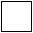   a School/College or Teacher/Learning Support Assistant  (Go to Section 7)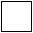   a Volunteer  	(Go to Section 8)			  a Local Group or Organisation    (Go to Section 9)  Child /Group of Children or Young People  (Go to Section 10)  a Professional  (Go to Section 11)			  a Sibling or Young Carer (under 18 years of age) (Go to Section 12)Please refer to the Notes in Section 2 to help you complete the Nomination Form.Section 4: YOUR NOMINEEPlease give full details of the Employer/ School/ Individual/ Group or Organisation you are nominatingFull Name of Individual/ Employer/ School/ Group or Organisation*………………………………………………………………….Full Name of Contact Person:  Mr / Mrs/ Ms ………First Name ……………………………  Last Name  ……………………………….                           Address:   ……………………………………………………………………………………………………………………………………………………………………………………………..………………………………………………..       Postcode:   ………………..Tel:  ……………………………………………….   Mobile:   ……………………………………..How do you know your nominee?  ……………………………………………………………..If you are nominating the organisation you work for, please also attach a supporting nomination from a parent/carer or user of your service.Section 5: YOUR DETAILSPlease provide your DetailsYour Full Name:  Mr / Mrs/ Ms …………………………………………………..    First Name  …………………………………     Last Name ……………………………….            Address:   ………………………………………………………………………………………….………………………………………………………………………………………………………..Town / City……………………………………………..       County:  ……………………………………..     Postcode:  …………………………Email:  ……………………………………………………Tel:  ………………………………………….   :  …………………………………Signature:  ………………………………………  Date:   ……………………………………..Section 6:  EMPLOYER CATEGORYReal Jobs, real pay for adults and young peopleHow and to what extent is the person/people with a learning disability being FULLY INCLUDED in the workplace?Is it PAID EMPLOYMENT? Is the salary equitable and how does it compare with that of other staff? How does the quality of employment reflect the person’s abilities?  Briefly DESCRIBE TRAINING in disability awareness that staff undertake.DESCRIBE the amount and quality of SUPPORT (if needed). HOW does training PROMOTE greater INDEPENDENCE?How user friendly is the workplace? WHAT STEPS are taken to INCLUDE the person with a learning disability in OUT-OF-WORK ACTIVITIES?Section 7:  SCHOOL/COLLEGE or TEACHER/ LEARNING SUPPORT ASSISTANT (LSA) CATEGORYSharing learning opportunitiesDESCRIBE how and to what extent does the School/ College or Teacher/LSA enable the child/children/young people with a learning disability to be included* in all the activities at the school/college?How has the nominee helped the child to PARTICIPATE FULLY in the social and academic life of the school eg breakfast clubs, school trips etc?What IMAGINATIVE/INNOVATIVE teaching methods are used?  What has been most beneficial to the children in the classroom?  Please give EXAMPLES.How does the School/College or Teacher/ Learning Support Assistant COMMUNICATE with parents/carers/ professionals?Please ILLUSTRATE how pupils, staff and governors are made aware of and have an understanding of learning disability.* ‘inclusion’ is about children, regardless of their learning disability, learning together. It requires that schools/colleges become more creative in welcoming all children/young people.Section 8: VOLUNTEER CATEGORYPeople who make integration a realityHow does the volunteer’s work PROMOTE INTEGRATION in the community?Is the nature of the work VOLUNTARY ie UNPAID?How does the nominee use his/her INITIATIVE to substantially improve quality of life? How does the volunteer PROMOTE A POSITIVE UNDERSTANDING of people with a learning disability and/or their families? (eg through support, teaching, information, the promotion of independence or advocating on somebody’s behalf).Section 9: LOCAL GROUP / ORGANISATIONIntegrating young people and adults into the communityHow and to what extent is the person/persons with a learning disability INCLUDED within a group/   organisation?ILLUSTRATE how the ATTITUDES of other members of the group have changed?Can you DESCRIBE IMAGINATIVE WAYS in which the group /organisation includes a person/persons with a learning disability in all the group’s activities?How does the group/ organisation go BEYOND the call of duty and promote positive attitudes towards people with a learning disability?DESCRIBE what training is provided to staff/volunteers towards understanding disability?Section 10: CHILD OR GROUP OF CHILDREN/ YOUNG PEOPLE *Children and Young People together in their community*children and young people from the ages of 0 - 21 years* Groups can include: after-school club, youth club, holiday club, play scheme, sports group, brownies, guides, scouts, drama, gym, dance group, or in playtimes during school hours.Nominations will be welcome from a child or group of children, workers, play workers, or group leaders or relevant adult worker involved in the children’s activities. DESCRIBE how and to what extent does the child/group of children/young people INVOLVE a child/children/young people with disabilities, particularly a learning disability in their ACTIVITIES?DESCRIBE or give EXAMPLES of how the attitudes of the other children/young people in the group have changed?Give EXAMPLES of IMAGINATIVE WAYS a child/children/young people with disabilities is/are included in the group’s activities?Section 11:  Professional working with people with a learning disabilityDedicated individual showing EXTRA commitment How does the individual’s work promote INTEGRATION in the community? How does the nominee use his/her INITIATIVE to substantially improve quality of life (OVER AND ABOVE line of duty)? How does the individual PROMOTE a positive understanding of people with a learning disability and/or their families (eg through SUPPORT, TEACHING, INFORMATION, the promotion of INDEPENDENCE or ADVOCATING on somebody’s behalf). How does the individual show DEDICATION and COMMITMENT in making a difference to the life/lives of people with learning disabilities and their families? How does the individual INSPIRE others to act in a similar way? Section 12*SIBLING OR YOUNG CARER AWARDYoung Person Making a difference in someone's *Sibling or Young Carer under 18 years of age1.  DESCRIBE how and to what extent does the Sibling or Young Carer INVOLVE or SUPPORT an adult or child /children with disabilities? 2.  What is the nature of this person’s disability?  3.  Is the nature of the support VOLUNTARY ie UNPAID?  
4.  Please DESCRIBE whether the SUPPORT or ACTIVITY takes place in the family home or elsewhere in a social setting.5.  Please DESCRIBE how the adult or young disabled person has developed a friendship with their Sibling or Young Carer?
6.  Please DESCRIBE how this support has improved the quality of life of the disabled person in any other ways?Section 13:  INFORMATIONUnderstanding Disability Awards 2019These awards are administered by the Understanding Disability Group which includes representatives from Cardiff & the Vale Parents Federation, Cardiff Council, Vale of Glamorgan Council, and Abertawe Bro Morgannwg University Local Health Board.  The Awards Panel includes people with a learning disability, parents, representatives from the local councils and the business community. Challenging attitudes towards people with learning disabilityUnderstanding Disability GroupParents FederationUnit 14 Sbectrwm Community CentreBwlch Road   Fairwater  Cardiff  CF5 3EFTel: 029 2056 5917   	 Email: hasina@parentsfed.org    Web: www.parentsfed.orgSupported by					Thanks to 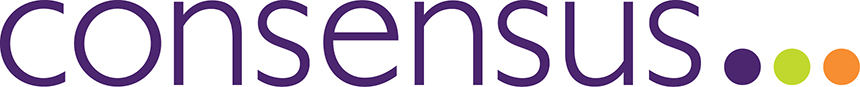 Speaking up for carers and people with a learning disability		For their on-going support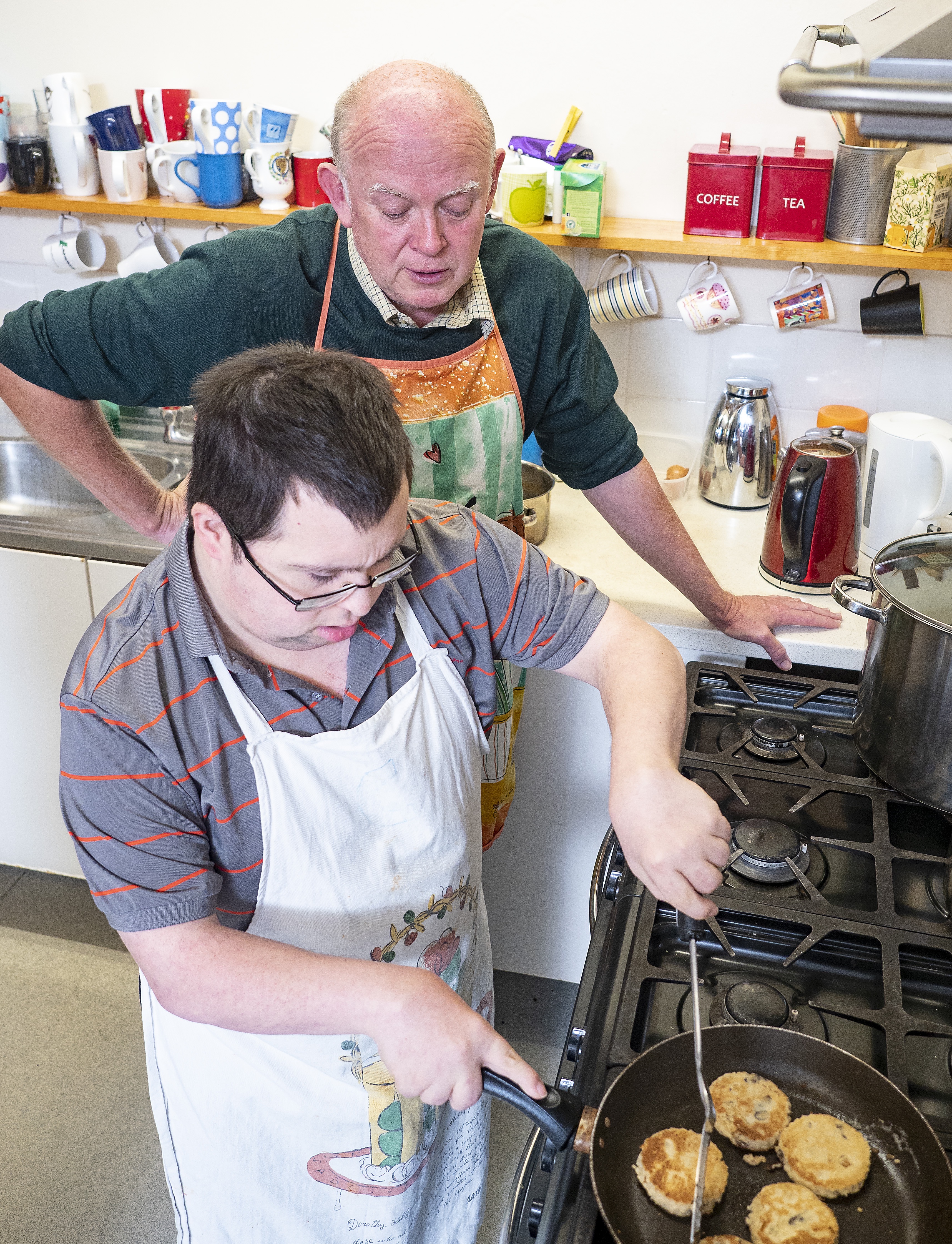 